Foundation 2 Weekly Timetable      Week Commencing 21.6.21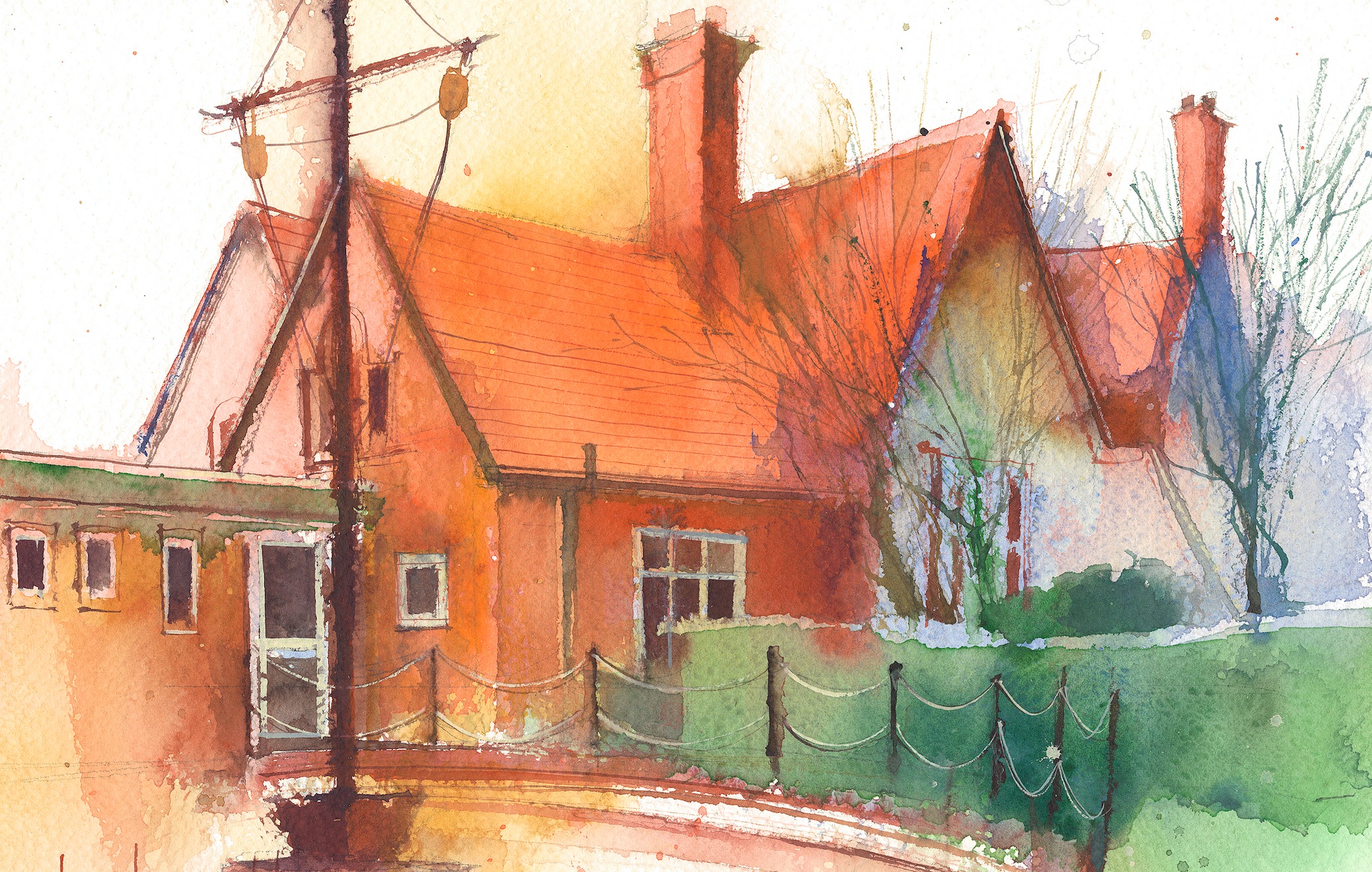 This timetable is available for pupils in Foundation 2 to require remote learning.  Please visit the Foundation 2 Remote Learning Page toaccess any downloadable resources and activity sheets. The assessed task should be submitted to the teacher at the end of each day via email/tapestry (setting up in progress)Session 1Session 2Session 3Monday21.6.21PhonicsBy the end of this lesson your child should be able to: - Write recognisable letters, most of which are correctly formed;- Spell words by identifying sounds in them and representing the sounds with a letter or letters;- Write simple phrases and sentences that can be read by others.We recommend the following resources and activities to achieve this objective:Re-cap all taught sounds s, a, t, p, i, n, m, d, g, o, c, k, ck, e, u, r, h, b, f, ff, l, ll, ss, j, v, w, x, y, z, zz, qu ch, sh, th, ng ai  ee  igh  oa   oo oo  ar or  ur  ow  oi ear  airTricky words – no, go, I, the, to, me, she, we, be, me, was, my   they Re-cap all letters and sounds. Focus more on phase  3 digraphs. Show one, think of a word and write it. Re-cap phase 2 and 3 tricky words.Re-cap – j  v  w  x  powerpoint – complete activities as we go through   Split into phonics groups for activitiesMathsBy the end of this lesson your child should be able to:Talk about sharing and what we mean by this term in mathematics. We recommend the following resources and activities to achieve this objective:Quick fire – doubling numbers Say the word ‘sharing’ what do I mean? Discuss and take ideas. Talk about the main concepts – making it fair and making sure everybody ahs the same amount. Model the dinosaur egg, playdough activity. Adult led – using raisins to share equally between the dinosaurs – eat the raisins at the end.  TopicBy the end of this lesson your child should be able to: Talk about fossils and who Mary Anning was. We recommend the following resources and activities to achieve this objective:What is a fossil? Introduce a woman called Mary Anning – She a fossil hunter many years ago. Mary Anning Powerpoint – take the quiz at the end to see if we can remember the facts. Tuesday22.6.21PhonicsBy the end of this lesson your child should be able to: - Write recognisable letters, most of which are correctly formed;- Spell words by identifying sounds in them and representing the sounds with a letter or letters;- Write simple phrases and sentences that can be read by others.We recommend the following resources and activities to achieve this objective:Re-cap all taught sounds s, a, t, p, i, n, m, d, g, o, c, k, ck, e, u, r, h, b, f, ff, l, ll, ss, j, v, w, x, y, z, zz, qu ch, sh, th, ng ai  ee  igh  oa   oo oo  ar or  ur   ow   oi   ear  air  ureTricky words – no, go, I, the, to, me, she, we, be, me, was, my   they Re-cap all letters and sounds. Focus more on phase  3 digraphs. Show one, think of a word and write it. Re-cap phase 2 and 3 tricky words.Re-cap – y   z   qu   ch  using powerpoint – complete activities as we go though Split into phonics groups for activitiesMathsBy the end of this lesson your child should be able to:Talk about sharing in mathematics and how we can make sure it is fair. We recommend the following resources and activities to achieve this objective:Quick fire – one more and one less Teaching pirates to be fair powerpoint Use the toy dinosaurs and explain that we need to share them out equally between different children. Select 2 children to come to front. I have 4 dinosaurs. How can I share them equally so it is fair? Talk about them both having the same at the end and how we can count to check. One for you, one for you, one for you approach until there are none left and then check they both have the same amount. TopicBy the end of this lesson your child should be able to:Talk about a selection of different dinosaurs. We recommend the following resources and activities to achieve this objective:What dinosaurs do we know? – make a list on the board. Does anybody know any facts about any dinosaurs? Dinosaur powerpoint to learn the names of different dinosaurs. Talk about some of the similarities and diffenreces just by looking at them. Explain that we are going to have a vote to pick a dinosaur to learn some more information about. During continuous provision, explain that children need to write down the name of the dinosaur they want to learn more about and then put it in the voting box. At the end of the day we will count the votes and see what which dinosaur had the most votes. Wednesday23.6.21PhonicsBy the end of this lesson your child should be able to: - Write recognisable letters, most of which are correctly formed;- Spell words by identifying sounds in them and representing the sounds with a letter or letters;- Write simple phrases and sentences that can be read by others.We recommend the following resources and activities to achieve this objective:Re-cap all taught sounds s, a, t, p, i, n, m, d, g, o, c, k, ck, e, u, r, h, b, f, ff, l, ll, ss, j, v, w, x, y, z, zz, qu ch, sh, th, ng ai  ee  igh  oa   oo oo  ar or  ur  ow   oi   ear  air   ure    Tricky words – no, go, I, the, to, me, she, we, be, me, was, my, theyRe-cap all letters and sounds. Focus more on phase  3 digraphs. Show one, think of a word and write it. Re-cap phase 2 and 3 tricky words.Re-cap – sh   th   th   ng  using powerpoint – complete activities as we go along Split into phonics groups for activitiesMaths By the end of this lesson your child should be able to:Talk about sharing and what we mean by this term in mathematics. We recommend the following resources and activities to achieve this objective:Quick fire – rote counting as far as we can go in 1’s. Counting in 10’s to 100. Counting in 5’s. Fairy tale sharing and reasoning powerpoint – complete and discuss. TopicBy the end of this lesson your child should be able to:Re-call some facts about a dinosaur we have researched. We recommend the following resources and activities to achieve this objective:Use the non-fiction books and the internet to find out lots of information about our chosen dinosaur. Write the fact on a large piece of paper to be displayed. Thursday24.6.21PhonicsBy the end of this lesson your child should be able to: - Write recognisable letters, most of which are correctly formed;- Spell words by identifying sounds in them and representing the sounds with a letter or letters;- Write simple phrases and sentences that can be read by others.We recommend the following resources and activities to achieve this objective:Re-cap all taught sounds s, a, t, p, i, n, m, d, g, o, c, k, ck, e, u, r, h, b, f, ff, l, ll, ss, j, v, w, x, y, z, zz, qu ch, sh, th, ng ai  ee  igh  oa   oo oo  ar or ur ow   oi   ear  air   ure   er Tricky words – no, go, I, the, to, me, she, we, be, me, was, my, they Re-cap all letters and sounds. Focus more on phase  3 digraphs. Show one, think of a word and write it. Re-cap phase 2 and 3 tricky words.Re-cap – ai   ee   igh   oa    using powerpoint – complete activities as we go along Split into phonics groups for activitiesMaths By the end of this lesson your child should be able to:Talk about sharing and what we mean by this term in mathematics. We recommend the following resources and activities to achieve this objective:https://www.youtube.com/watch?v=0b4beyJ4oG4 sharing video – watch and discuss. What happens if there was an extra apple? How do we know it is fair? Sharing Max and monkey powerpoint – discuss concepts and ways of reasoning and working things out. R.E.By the end of this lesson your child should be able to: - say what the Holy Spirit is- explain that the Holy Spirit is a gift from God- begin to think about how people talk about the Holy SpiritWe recommend the following resources and activities to achieve this objective:Recap previous lesson, what story did we look at? (Pentecost) What can you remember about this story? (It was the start of the Church; God sent the Holy Spirit to the people as a gift)Explain that someone has left us a present but we don’t know who it is from? I wonder if we look inside if we might be able to find out who it is from? Show large box, pull out each of the gifts (heart, Bible, family photo, torch), explain that this present shows us gifts that God gives to everyone who follows and believes in Jesus.Heart - it is a gift to know that God loves and comforts His childrenBible - God’s word is a gift to His children because we find His promises and instructions inside - guidanceFamily - it is a gift to be part of God’s family and be able to pray together and help each other as a Christian community Torches - talk about what a torch does (lights up in the dark to show the way), explain that this is another gift that God gives us in the Holy Spirit. He comes and lives in our hearts to guide us and to show us how to lead a good life. Reinforce that God sent the Holy Spirit to us as a gift Provision: Decorate box templates to create into gift boxesActivity: Children to work in small groups to cut out and construct their gift box (each children to be given a feather in next lesson to go in their gift box as a reminder that the Holy Spirit is like the wind / dove)Friday25.6.21P.E.By the end of this lesson your child should be able to: - develop the ability to move at speed- safely play a running game- successfully move in and out of objects at speedWe recommend the following resources and activities to achieve this objective:Running on the spotStart by running on the spot. A grown-up will shout out different commands e.g., ‘faster’ or ‘slower’. Listen to the command and change your speedCatch me if you canFind an area to play in and set up some safe spots e.g., a slide in the park or a tree in the woods. Try to run between the different safe spots without a grown-up catching up. How many safe spots can you get to?Up and down runningRun around and listen to the instruction from a grown-up. When you hear the, shout ‘up’, jump up high. When you hear them shout ‘down’, bend down and try and touch the floorCollect the coinsWith a grown up, make some pretend pirate coins with numbers 1-10 written on them. Your grown-up will spread out the coins and use different objects as obstacles e.g., soft toys, pillows, old boxes. Next, run around the obstacle course, trying to collect the numbered coins on the correct orderTips for running:- make sure that your head is up and looking where you are runningR.S.E.By the end of this lesson your child should be able to: - explain that we need to keep trying when something is difficultWe recommend the following resources and activities to achieve this objective:Remind the children that everyone finds things difficult sometimes. Revisit the ‘Boris the Robot’ story.* What does Boris find difficult?* What do you find difficult?Ask the children to think of different strategies that they could use when they are stuck. * What have you tried to do in the past?* What could you try in the future? (e.g. keeping trying, ask a friend for help, ask a teacher to help)Activity: What skill would you like to learn / try in the future? Boris Says: Everyone needs help sometimesTopic OUTDOOR – Physical development FieldTyresBikes/scootersBats and ballsHoops Etc 